Кружки, секции, клубные формирования
 муниципального бюджетного учреждения культуры 
«Анапская централизованная библиотечная система» 
муниципального образования город-курорт Анапа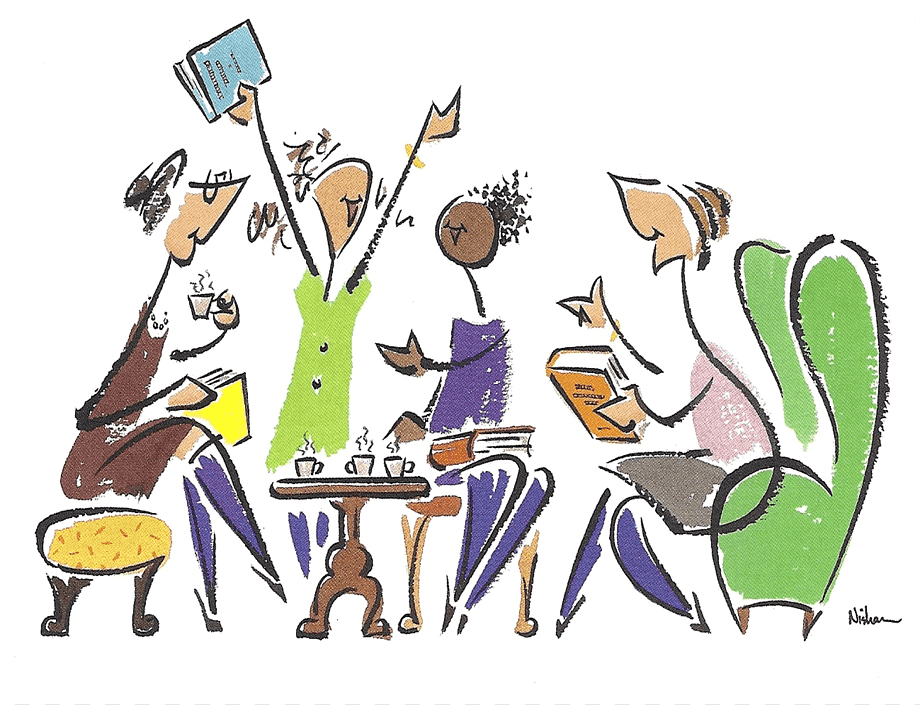 ЦЕНТРАЛЬНАЯ БИБЛИОТЕКААдрес: 12 микрорайон, 8-а. Телефон: 8 (86133) 3-67-48ЦЕНТРАЛЬНАЯ БИБЛИОТЕКААдрес: 12 микрорайон, 8-а. Телефон: 8 (86133) 3-67-48НазваниеВремя    Дискуссионный клуб «Диалог» (18+)    (литературный)второй четверг15:00 - 17:00    Изостудия «Палитра» I группа (10-14 лет)     Изостудия «Палитра» I группа (10-14 лет)вторник10:3015:00(читальный зал)    Изостудия «Палитра» II группа (5-9 лет)суббота12:00(читальный зал)    Клуб общения «Молодушки» (55+) четверг11:00(читальный зал)    Кружок бисероплетения    «Веселая бусинка» (10-14 лет)воскресенье12:00 (читальный зал)    Литературно-музыкальный клуб     «Мир глазами души» (18+)третья пятница месяца 10:00-11:00(во Всероссийском обществе слепых)    Молодёжный читательский совет (14+)1, 3 суббота месяца12:00(абонемент №1)    Студия английского языка «АВС» (7-11 лет)воскресенье11:00(читальный зал)    Шахматный клуб «Диагональ» (7+)воскресенье14:00(читальный зал)ДЕТСКО-ЮНОШЕСКАЯ БИБЛИОТЕКА-ФИЛИАЛ №1 ИМЕНИ В.И. ЛИХОНОСОВААдрес: ул. Крымская, 83. Телефон: 8 (86133) 4-23-71ДЕТСКО-ЮНОШЕСКАЯ БИБЛИОТЕКА-ФИЛИАЛ №1 ИМЕНИ В.И. ЛИХОНОСОВААдрес: ул. Крымская, 83. Телефон: 8 (86133) 4-23-71Литературный видео клуб «Карусель сказок»вторая суббота месяцас 12.00.Творческий клуб «Души и сердца вдохновенье»каждую первую пятницу месяцас 11:00Творческо-интеллектуальный клуб «На грани чуда»суббота  15:00-17:00Клуб любителей настольных игр «PlayZone»среда 18:00-21:00Шахматный клуб «Чигорин»каждый четверг  16:00Клуб развития навыков разговорного английского языка «English Time»	каждую субботу  15:00БЛАГОВЕЩЕНСКАЯ СЕЛЬСКАЯ БИБЛИОТЕКА-ФИЛИАЛ №3Адрес: ст. Благовещенская, ул. Лобача, 3. Телефон: 8 (86133) 7-82-52БЛАГОВЕЩЕНСКАЯ СЕЛЬСКАЯ БИБЛИОТЕКА-ФИЛИАЛ №3Адрес: ст. Благовещенская, ул. Лобача, 3. Телефон: 8 (86133) 7-82-52Досуговый клуб«Добрые встречи» Третий четверг месяца16:00ГОРОДСКАЯ БИБЛИОТЕКА-ФИЛИАЛ № 4 Адрес: ул. Ленинградская, 75. Телефон: 8 (86133) 3-43-50ГОРОДСКАЯ БИБЛИОТЕКА-ФИЛИАЛ № 4 Адрес: ул. Ленинградская, 75. Телефон: 8 (86133) 3-43-50Летний экологический клуб «Юный эколог» (7+)Каждый четверг месяца (в летний период)10:00-12:00Женский клуб«Для милых дам» (18+)Последняя среда месяца(с сентября по май) 16:00ГОСТАГАЕВСКАЯ ДЕТСКАЯ СЕЛЬСКАЯ БИБЛИОТЕКА-ФИЛИАЛ №5Адрес: ст. Гостагаевская, ул. Советская, 67 а. Телефон: 8 (86133) 25-1-92ГОСТАГАЕВСКАЯ ДЕТСКАЯ СЕЛЬСКАЯ БИБЛИОТЕКА-ФИЛИАЛ №5Адрес: ст. Гостагаевская, ул. Советская, 67 а. Телефон: 8 (86133) 25-1-92Литературно-краеведческий клуб«Кубань. Родина. Я» (10+)Вторая пятница15:00 -17:00(читальный зал)Познавательный клуб«Кораблик детства» (8+)суббота12:00АНАПСКАЯ СЕЛЬСКАЯ БИБЛИОТЕКА-ФИЛИАЛ №6Адрес: ст. Анапская, ул. Школьная, 60а. Телефон: 8 (86133) 71-8-57АНАПСКАЯ СЕЛЬСКАЯ БИБЛИОТЕКА-ФИЛИАЛ №6Адрес: ст. Анапская, ул. Школьная, 60а. Телефон: 8 (86133) 71-8-57Литературный Клуб«Семейные чтения» (все категории)Встречи проходят в онлайн формате 2-3 раза в месяц (информацию можно уточнить по телефону 8(86133)71-8-57)АНАПСКАЯ ДЕТСКАЯ СЕЛЬСКАЯ БИБЛИОТЕКА-ФИЛИАЛ №7Адрес: ст. Анапская, ул. Школьная, 60а. Телефон: 8 (86133) 71-8-07АНАПСКАЯ ДЕТСКАЯ СЕЛЬСКАЯ БИБЛИОТЕКА-ФИЛИАЛ №7Адрес: ст. Анапская, ул. Школьная, 60а. Телефон: 8 (86133) 71-8-07  Программа«Мир книги - в мир детства» (6+)Один раз в месяц (информацию можно уточнить по телефону 8(86133)71-8-07)ВИНОГРАДНАЯ СЕЛЬСКАЯ БИБЛИОТЕКА-ФИЛИАЛ №8Адрес: п. Виноградный, ул. Мира, 1а. Телефон: 8 (86133) 96-4-26ВИНОГРАДНАЯ СЕЛЬСКАЯ БИБЛИОТЕКА-ФИЛИАЛ №8Адрес: п. Виноградный, ул. Мира, 1а. Телефон: 8 (86133) 96-4-26    Литературная гостиная «Надежда» (50+)Третья пятница месяца15:00-17:00(читальный зал)    Детский клуб «Нескучный выходной» (7+)Последняя суббота месяца13:00-14:00(читальный зал)    Шахматный кружок «Белый ферзь» (7+)Каждую среду15:00-16:00Каждую субботу12:00-13:00ВАРВАРОВСКАЯ СЕЛЬСКАЯ БИБЛИОТЕКА-ФИЛИАЛ № 9Адрес: п. Варваровка, ул. Калинина, 69. Телефон: 8 (86133) 9-17-01ВАРВАРОВСКАЯ СЕЛЬСКАЯ БИБЛИОТЕКА-ФИЛИАЛ № 9Адрес: п. Варваровка, ул. Калинина, 69. Телефон: 8 (86133) 9-17-01Клуб любителей чтения» «Открытая книга»Последняя суббота месяца 16:00-17:00ДЖИГИНСКАЯ СЕЛЬСКАЯ БИБЛИОТЕКА-ФИЛИАЛ №13Адрес: с. Джигинка, ул. Центральная, 8. Телефон: 8 (86133) 76-1-78ДЖИГИНСКАЯ СЕЛЬСКАЯ БИБЛИОТЕКА-ФИЛИАЛ №13Адрес: с. Джигинка, ул. Центральная, 8. Телефон: 8 (86133) 76-1-78ДЖИГИНСКАЯ СЕЛЬСКАЯ БИБЛИОТЕКА-ФИЛИАЛ №13Адрес: с. Джигинка, ул. Центральная, 8. Телефон: 8 (86133) 76-1-78ДЖИГИНСКАЯ СЕЛЬСКАЯ БИБЛИОТЕКА-ФИЛИАЛ №13Адрес: с. Джигинка, ул. Центральная, 8. Телефон: 8 (86133) 76-1-78ДЖИГИНСКАЯ СЕЛЬСКАЯ БИБЛИОТЕКА-ФИЛИАЛ №13Адрес: с. Джигинка, ул. Центральная, 8. Телефон: 8 (86133) 76-1-78ДЖИГИНСКАЯ СЕЛЬСКАЯ БИБЛИОТЕКА-ФИЛИАЛ №13Адрес: с. Джигинка, ул. Центральная, 8. Телефон: 8 (86133) 76-1-78Молодежно-подростковый клуб«Мудрость» (14+)Молодежно-подростковый клуб«Мудрость» (14+)Молодежно-подростковый клуб«Мудрость» (14+)Молодежно-подростковый клуб«Мудрость» (14+)Вторая суббота15:00 - 17:00Вторая суббота15:00 - 17:00ИВАНОВСКАЯ СЕЛЬСКАЯ БИБЛИОТЕКА-ФИЛИАЛ №15Адрес: х. Иваново, ул. Солнечная, 78. Телефон: 8-958-54-65-370ИВАНОВСКАЯ СЕЛЬСКАЯ БИБЛИОТЕКА-ФИЛИАЛ №15Адрес: х. Иваново, ул. Солнечная, 78. Телефон: 8-958-54-65-370ИВАНОВСКАЯ СЕЛЬСКАЯ БИБЛИОТЕКА-ФИЛИАЛ №15Адрес: х. Иваново, ул. Солнечная, 78. Телефон: 8-958-54-65-370ИВАНОВСКАЯ СЕЛЬСКАЯ БИБЛИОТЕКА-ФИЛИАЛ №15Адрес: х. Иваново, ул. Солнечная, 78. Телефон: 8-958-54-65-370ИВАНОВСКАЯ СЕЛЬСКАЯ БИБЛИОТЕКА-ФИЛИАЛ №15Адрес: х. Иваново, ул. Солнечная, 78. Телефон: 8-958-54-65-370ИВАНОВСКАЯ СЕЛЬСКАЯ БИБЛИОТЕКА-ФИЛИАЛ №15Адрес: х. Иваново, ул. Солнечная, 78. Телефон: 8-958-54-65-370Клубное формирование «12 месяцев» (6+)Клубное формирование «12 месяцев» (6+)Клубное формирование «12 месяцев» (6+)Клубное формирование «12 месяцев» (6+)третья пятница месяца15:00-16:00 третья пятница месяца15:00-16:00 Клубное формирование «Гармония» (15+)Клубное формирование «Гармония» (15+)Клубное формирование «Гармония» (15+)Клубное формирование «Гармония» (15+)вторая пятница месяца 16:00-17:00вторая пятница месяца 16:00-17:00КРАСНОКУРГАНИНСКАЯ СЕЛЬСКАЯ БИБЛИОТЕКА-ФИЛИАЛ № 16Адрес: х. Красный Курган, ул. Свободы, 33а. Телефон: 8-958-54-65-371КРАСНОКУРГАНИНСКАЯ СЕЛЬСКАЯ БИБЛИОТЕКА-ФИЛИАЛ № 16Адрес: х. Красный Курган, ул. Свободы, 33а. Телефон: 8-958-54-65-371КРАСНОКУРГАНИНСКАЯ СЕЛЬСКАЯ БИБЛИОТЕКА-ФИЛИАЛ № 16Адрес: х. Красный Курган, ул. Свободы, 33а. Телефон: 8-958-54-65-371КРАСНОКУРГАНИНСКАЯ СЕЛЬСКАЯ БИБЛИОТЕКА-ФИЛИАЛ № 16Адрес: х. Красный Курган, ул. Свободы, 33а. Телефон: 8-958-54-65-371КРАСНОКУРГАНИНСКАЯ СЕЛЬСКАЯ БИБЛИОТЕКА-ФИЛИАЛ № 16Адрес: х. Красный Курган, ул. Свободы, 33а. Телефон: 8-958-54-65-371Читательский клуб«Лукоморье» (7+)Читательский клуб«Лукоморье» (7+)Читательский клуб«Лукоморье» (7+)Суббота14:00 - 15:00Суббота14:00 - 15:00ЦИБАНОБАЛКОВСКОЙ СЕЛЬСКОЙ БИБЛИОТЕКИ-ФИЛИАЛА №17Адрес: п. Цибанобалка, ул. Садовая, 3. Телефон: 8 (86133) 2-40-37ЦИБАНОБАЛКОВСКОЙ СЕЛЬСКОЙ БИБЛИОТЕКИ-ФИЛИАЛА №17Адрес: п. Цибанобалка, ул. Садовая, 3. Телефон: 8 (86133) 2-40-37ЦИБАНОБАЛКОВСКОЙ СЕЛЬСКОЙ БИБЛИОТЕКИ-ФИЛИАЛА №17Адрес: п. Цибанобалка, ул. Садовая, 3. Телефон: 8 (86133) 2-40-37ЦИБАНОБАЛКОВСКОЙ СЕЛЬСКОЙ БИБЛИОТЕКИ-ФИЛИАЛА №17Адрес: п. Цибанобалка, ул. Садовая, 3. Телефон: 8 (86133) 2-40-37ЦИБАНОБАЛКОВСКОЙ СЕЛЬСКОЙ БИБЛИОТЕКИ-ФИЛИАЛА №17Адрес: п. Цибанобалка, ул. Садовая, 3. Телефон: 8 (86133) 2-40-37Краеведческий клуб«Колесо истории, или путешествие по родному краю» (16+)Краеведческий клуб«Колесо истории, или путешествие по родному краю» (16+)Краеведческий клуб«Колесо истории, или путешествие по родному краю» (16+)Каждую пятницу14:00 (читальный зал)Каждую пятницу14:00 (читальный зал)ПЯТИХАТКИНСКАЯ СЕЛЬСКАЯ БИБЛИОТЕКА – ФИЛИАЛ № 18Адрес: п. Пятихатки, ул. Солнечная, 7. Телефон: 8 (86133) 2-40-47ПЯТИХАТКИНСКАЯ СЕЛЬСКАЯ БИБЛИОТЕКА – ФИЛИАЛ № 18Адрес: п. Пятихатки, ул. Солнечная, 7. Телефон: 8 (86133) 2-40-47ПЯТИХАТКИНСКАЯ СЕЛЬСКАЯ БИБЛИОТЕКА – ФИЛИАЛ № 18Адрес: п. Пятихатки, ул. Солнечная, 7. Телефон: 8 (86133) 2-40-47ПЯТИХАТКИНСКАЯ СЕЛЬСКАЯ БИБЛИОТЕКА – ФИЛИАЛ № 18Адрес: п. Пятихатки, ул. Солнечная, 7. Телефон: 8 (86133) 2-40-47ПЯТИХАТКИНСКАЯ СЕЛЬСКАЯ БИБЛИОТЕКА – ФИЛИАЛ № 18Адрес: п. Пятихатки, ул. Солнечная, 7. Телефон: 8 (86133) 2-40-47    Клуб по интересам «Семья» (все категории)    Клуб по интересам «Семья» (все категории)    Клуб по интересам «Семья» (все категории)1 раз в два месяца 11:00(информацию можно уточнить по телефону 8(86133) 2-40-471 раз в два месяца 11:00(информацию можно уточнить по телефону 8(86133) 2-40-47   Клуб выходного дня «Ладушки» (7+)   Клуб выходного дня «Ладушки» (7+)   Клуб выходного дня «Ладушки» (7+)1 раз в 2 месяца11:00 (информацию можно уточнить по телефону 8(86133) 2-40-471 раз в 2 месяца11:00 (информацию можно уточнить по телефону 8(86133) 2-40-47РАЗНОКОЛЬСКАЯ СЕЛЬСКАЯ БИБЛИОТЕКА-ФИЛИАЛ № 20Адрес: х. Разнокол, ул. Школьная, 2. Телефон: 8-958-54-65-372РАЗНОКОЛЬСКАЯ СЕЛЬСКАЯ БИБЛИОТЕКА-ФИЛИАЛ № 20Адрес: х. Разнокол, ул. Школьная, 2. Телефон: 8-958-54-65-372РАЗНОКОЛЬСКАЯ СЕЛЬСКАЯ БИБЛИОТЕКА-ФИЛИАЛ № 20Адрес: х. Разнокол, ул. Школьная, 2. Телефон: 8-958-54-65-372РАЗНОКОЛЬСКАЯ СЕЛЬСКАЯ БИБЛИОТЕКА-ФИЛИАЛ № 20Адрес: х. Разнокол, ул. Школьная, 2. Телефон: 8-958-54-65-372РАЗНОКОЛЬСКАЯ СЕЛЬСКАЯ БИБЛИОТЕКА-ФИЛИАЛ № 20Адрес: х. Разнокол, ул. Школьная, 2. Телефон: 8-958-54-65-372Клуб «Читайка» (7+)Клуб «Читайка» (7+)Клуб «Читайка» (7+)второй четверг месяца15:00 - 17:00второй четверг месяца15:00 - 17:00СЕЛЬСКАЯ БИБЛИОТЕКА-ФИЛИАЛ №21 ХУТОР КРАСНЫЙАдрес: х. Красный, ул. Северная, 25. Телефон: 8-958-54-65-373
СЕЛЬСКАЯ БИБЛИОТЕКА-ФИЛИАЛ №21 ХУТОР КРАСНЫЙАдрес: х. Красный, ул. Северная, 25. Телефон: 8-958-54-65-373
СЕЛЬСКАЯ БИБЛИОТЕКА-ФИЛИАЛ №21 ХУТОР КРАСНЫЙАдрес: х. Красный, ул. Северная, 25. Телефон: 8-958-54-65-373
СЕЛЬСКАЯ БИБЛИОТЕКА-ФИЛИАЛ №21 ХУТОР КРАСНЫЙАдрес: х. Красный, ул. Северная, 25. Телефон: 8-958-54-65-373
СЕЛЬСКАЯ БИБЛИОТЕКА-ФИЛИАЛ №21 ХУТОР КРАСНЫЙАдрес: х. Красный, ул. Северная, 25. Телефон: 8-958-54-65-373
Досуговый клуб «Добродея» (60+)Досуговый клуб «Добродея» (60+)Досуговый клуб «Добродея» (60+)Один раз в месяц 14:00 (информацию можно уточнить по телефону 8-958-54-65-373)Один раз в месяц 14:00 (информацию можно уточнить по телефону 8-958-54-65-373)СУПСЕХСКАЯ СЕЛЬСКАЯ БИБЛИОТЕКА-ФИЛИАЛ №23Адрес: с. Супсех, ул. Фрунзе, 72. Телефон: 8 (86133) 29-2-54СУПСЕХСКАЯ СЕЛЬСКАЯ БИБЛИОТЕКА-ФИЛИАЛ №23Адрес: с. Супсех, ул. Фрунзе, 72. Телефон: 8 (86133) 29-2-54СУПСЕХСКАЯ СЕЛЬСКАЯ БИБЛИОТЕКА-ФИЛИАЛ №23Адрес: с. Супсех, ул. Фрунзе, 72. Телефон: 8 (86133) 29-2-54СУПСЕХСКАЯ СЕЛЬСКАЯ БИБЛИОТЕКА-ФИЛИАЛ №23Адрес: с. Супсех, ул. Фрунзе, 72. Телефон: 8 (86133) 29-2-54СУПСЕХСКАЯ СЕЛЬСКАЯ БИБЛИОТЕКА-ФИЛИАЛ №23Адрес: с. Супсех, ул. Фрунзе, 72. Телефон: 8 (86133) 29-2-54Клуб по интересам «ПРОдвижение книги (60+)Клуб по интересам «ПРОдвижение книги (60+)Клуб по интересам «ПРОдвижение книги (60+)1 раз в месяц (информацию можно уточнить по телефону 8(86133)29-2-541 раз в месяц (информацию можно уточнить по телефону 8(86133)29-2-54ЧЕКОНСКОЙ СЕЛЬСКОЙ БИБЛИОТЕКИ-ФИЛИАЛА №25Адрес: х. Чекон, ул. Красная, 11. Телефон: 8 (86133) 9-83-46ЧЕКОНСКОЙ СЕЛЬСКОЙ БИБЛИОТЕКИ-ФИЛИАЛА №25Адрес: х. Чекон, ул. Красная, 11. Телефон: 8 (86133) 9-83-46ЧЕКОНСКОЙ СЕЛЬСКОЙ БИБЛИОТЕКИ-ФИЛИАЛА №25Адрес: х. Чекон, ул. Красная, 11. Телефон: 8 (86133) 9-83-46ЧЕКОНСКОЙ СЕЛЬСКОЙ БИБЛИОТЕКИ-ФИЛИАЛА №25Адрес: х. Чекон, ул. Красная, 11. Телефон: 8 (86133) 9-83-46ЧЕКОНСКОЙ СЕЛЬСКОЙ БИБЛИОТЕКИ-ФИЛИАЛА №25Адрес: х. Чекон, ул. Красная, 11. Телефон: 8 (86133) 9-83-46Клуб по интересам «Книгочей»Клуб по интересам «Книгочей»Клуб по интересам «Книгочей»третий четверг месяца15:00 - 17:00третий четверг месяца15:00 - 17:00ЮРОВСКАЯ СЕЛЬСКАЯ БИБЛИОТЕКА-ФИЛИАЛ №26Адрес: с. Юровка, ул. Садовая, 143А . Телефон: 8 (86133) 9-53-73ЮРОВСКАЯ СЕЛЬСКАЯ БИБЛИОТЕКА-ФИЛИАЛ №26Адрес: с. Юровка, ул. Садовая, 143А . Телефон: 8 (86133) 9-53-73ЮРОВСКАЯ СЕЛЬСКАЯ БИБЛИОТЕКА-ФИЛИАЛ №26Адрес: с. Юровка, ул. Садовая, 143А . Телефон: 8 (86133) 9-53-73ЮРОВСКАЯ СЕЛЬСКАЯ БИБЛИОТЕКА-ФИЛИАЛ №26Адрес: с. Юровка, ул. Садовая, 143А . Телефон: 8 (86133) 9-53-73ЮРОВСКАЯ СЕЛЬСКАЯ БИБЛИОТЕКА-ФИЛИАЛ №26Адрес: с. Юровка, ул. Садовая, 143А . Телефон: 8 (86133) 9-53-73ЮРОВСКАЯ СЕЛЬСКАЯ БИБЛИОТЕКА-ФИЛИАЛ №26Адрес: с. Юровка, ул. Садовая, 143А . Телефон: 8 (86133) 9-53-73Клуб пожилых людей«Золотой возраст»Встречи участников клуба проходят раз в месяц(информацию можно уточнить по телефону 8(86133)95-3-73Встречи участников клуба проходят раз в месяц(информацию можно уточнить по телефону 8(86133)95-3-73Встречи участников клуба проходят раз в месяц(информацию можно уточнить по телефону 8(86133)95-3-73Встречи участников клуба проходят раз в месяц(информацию можно уточнить по телефону 8(86133)95-3-73Встречи участников клуба проходят раз в месяц(информацию можно уточнить по телефону 8(86133)95-3-73Рассветовская сельская библиотека-филиал №27Адрес: х. Рассвет, ул. Коммунаров, 41. Телефон: 8 (86133) 7-75-01Рассветовская сельская библиотека-филиал №27Адрес: х. Рассвет, ул. Коммунаров, 41. Телефон: 8 (86133) 7-75-01Рассветовская сельская библиотека-филиал №27Адрес: х. Рассвет, ул. Коммунаров, 41. Телефон: 8 (86133) 7-75-01Рассветовская сельская библиотека-филиал №27Адрес: х. Рассвет, ул. Коммунаров, 41. Телефон: 8 (86133) 7-75-01Рассветовская сельская библиотека-филиал №27Адрес: х. Рассвет, ул. Коммунаров, 41. Телефон: 8 (86133) 7-75-01Рассветовская сельская библиотека-филиал №27Адрес: х. Рассвет, ул. Коммунаров, 41. Телефон: 8 (86133) 7-75-01Клуб по интересам №Зернышко Кубани»Клуб по интересам №Зернышко Кубани»Среда, суббота15:30-16:30Среда, суббота15:30-16:30Среда, суббота15:30-16:30Среда, суббота15:30-16:30СУПСЕХСКАЯ ДЕТСКАЯ БИБЛИОТЕКА-ФИЛИАЛ №28Адрес: с. Супсех, ул.Фрунзе, 72. Телефон: 8 (86133) 29-2-56СУПСЕХСКАЯ ДЕТСКАЯ БИБЛИОТЕКА-ФИЛИАЛ №28Адрес: с. Супсех, ул.Фрунзе, 72. Телефон: 8 (86133) 29-2-56СУПСЕХСКАЯ ДЕТСКАЯ БИБЛИОТЕКА-ФИЛИАЛ №28Адрес: с. Супсех, ул.Фрунзе, 72. Телефон: 8 (86133) 29-2-56СУПСЕХСКАЯ ДЕТСКАЯ БИБЛИОТЕКА-ФИЛИАЛ №28Адрес: с. Супсех, ул.Фрунзе, 72. Телефон: 8 (86133) 29-2-56СУПСЕХСКАЯ ДЕТСКАЯ БИБЛИОТЕКА-ФИЛИАЛ №28Адрес: с. Супсех, ул.Фрунзе, 72. Телефон: 8 (86133) 29-2-56СУПСЕХСКАЯ ДЕТСКАЯ БИБЛИОТЕКА-ФИЛИАЛ №28Адрес: с. Супсех, ул.Фрунзе, 72. Телефон: 8 (86133) 29-2-56«Алые паруса»«Алые паруса»вторая пятница месяца14:00вторая пятница месяца14:00вторая пятница месяца14:00вторая пятница месяца14:00